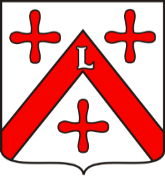 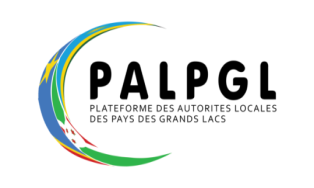 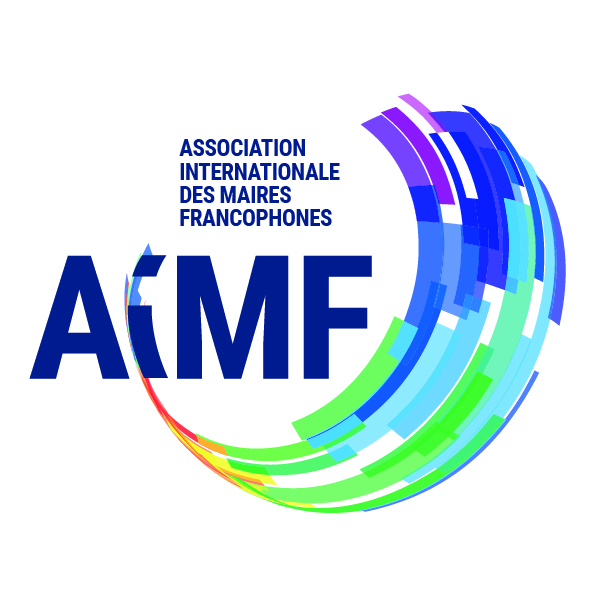 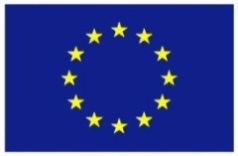                                                                         Avec le soutien financier de la commission Européenne Communiqué final de la 8ème Assemblée Générale de la Plateforme des Autorités Locales des Pays des Grands LacsLubumbashi (RDC) – 05-06 Mars 2020Les maires et représentant.e.s des villes des Pays des Grands Lacs réuni.e.s à Lubumbashi en Assemblée Générale autour du thème : « Rôle des maires en matière de Santé, de l’Hygiène et protection sanitaire», à l’unanimité :Remercient le Gouvernement de la République Démocratique du Congo d’avoir rehaussé la 8ème Rencontre de la Plateforme des Autorités locales des Pays des Grands Lacs par la présence de son Excellence Azarias Ruberwa, Ministre d’Etat de la Décentralisation, qui a procédé à sa clôture officielle,Remercient son Excellence, Jacques Kyabula Katwe, Gouverneur de la Province du Haut Katanga pour son accueil Remercient, l’Ambassadeur Zachary Muburi-Muita, Secrétaire Exécutif de la Conférence Internationale pour la Région des Grands Lacs (CIRGL) pour sa présence qui marque un signe d’encouragement Remercient, Docteur KOWENGBIA VICKO Willybard Chef de Bureau régional de l’OMS pour sa présentation sur le rôle des Autorités Locales dans la prévention et la gestion des maladies endémiques et épidémiques dans la région. Adressent à Monsieur Ghislain Robert Lubaba, Maire de Lubumbashi, leurs plus vifs remerciements pour son accueil et la qualité de l’organisationSaluent la présence de nos collègues maires venus de villes de Ndola, Kitwe et Solwezi en Zambie, de Kigoma en Tanzanie ainsi que de Kasese et Bwera en Uganda, marquant concrètement notre esprit d’ouverture à d’autres villes qui n’appartiennent pas à notre réseau.Saluent la présence des groupements de la société civile actifs dans la coopération transfrontalière, notamment les groupements de femmes commerçantes du Burundi, du Rwanda, de l’Uganda et de la République Démocratique du Congo, des groupes de Dialogue Transfrontalier ;Expriment un message d’amitié, de fraternité, et de confiance aux maires qui n’ont pas été en capacité de se rendre à l’Assemblée de Lubumbashi, notamment les maires du RwandaAdoptentLe compte rendu de la 7ème assemblée tenue à Kigali du 31 mai au 03 Juin 2019Le rapport moral du maire PrésidentLe rapport d’activités 2019 présenté par le Secrétaire ExécutifLe plan d’action pour l’année 2020L’organisation du Forum régionale des initiatives locales pour la Paix dans la région des grands lacs à organiser à Bujumbura en Juillet 2020 La reconnaissance de la qualité de partenaires consultatifs aux organisations des femmes œuvrant dans le dialogue transfrontalier et qui sera concrétisé par la signature de conventionsAcceptent le principe de l’adhésion d’autres villes, notamment les villes invitées de l’Uganda, de la Zambie et de la Tanzanie, les invitent à entrer en contact avec les Secrétaire Exécutif pour formaliser leur demande Prenons l’engagement de déployer nos efforts dans le champ de nos compétences, au service d’une vision partagée, qui mette les femmes et les jeunes au cœur de l’urbain et promouvoir le genre au sein de la PlateformeRecommandent au Bureau de se rapprocher de la CIRGL en vue de la mise en place des synergies possibles pour le développement local, l’intégration régionale et le vivre ensemble ainsi que sa reconnaissance officielleSaluent la reconnaissance et l’enregistrement définitif de la Plateforme par le Gouvernement du Burundi ainsi que l’enregistrement provisoire en RDC et au Rwanda et demandent l’enregistrement définitif dans le pays du siègeRecommandent l’enregistrement de la plateforme à Genève comme décidé lors de l’Assemblée Générale de 2017 à Bujumbura S’engagent à assurer la consolidation financière de la Plateforme par le versement régulier des cotisations et l’ouverture d’un compte bancaire. Décident que la prochaine Assemblée Générale se tiendra dans la ville de Gitega au Burundi et portera sur le thème : « Villes, entreprenariat et Innovation » Fait à Lubumbashi, le  06 Mars 2020Ville de Lubumbashi Ville de BukavuVille de KinduVille de KalemieVille de ButemboVille de GomaVille de KinshasaVille de BuniaVille de BujumburaCommune de GitegaCommune de NgoziCommune de RumongeVille Province de Kinshasa